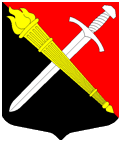 АДМИНИСТРАЦИЯМуниципальное образование Тельмановское сельское поселение Тосненского района Ленинградской областиП О С Т А Н О В Л Е Н И Е«18»  ноября  2019 г.                                                                                   № 245/1О внесении изменений в порядок разработки и утверждения схемы размещения нестационарных торговых объектов, расположенных на земельных участках, в зданиях, строениях и сооружениях, находящихся в государственной и муниципальной собственности на территории МО Тельмановское сельское  поселение Тосненского района Ленинградской области        В связи с изменением должностного состава администрации, а также на основании Федерального закона Российской Федерации от 06.10.2003 г. №131-ФЗ «Об общих принципах организации местного самоуправления в Российской Федерации», Федерального закона от 28.12.2009 г. №381-ФЗ «Об основах государственного регулирования торговой деятельности в Российской Федерации», Приказа Комитета по развитию малого, среднего бизнеса и потребительского рынка Ленинградской области от 18.08.2016 г. №22 «О порядке разработки и утверждения схем размещения нестационарных торговых объектов на территории муниципальных образований Ленинградской области», Устава муниципального образования Тельмановское сельское  поселение Тосненского района Ленинградской области, принятого решением Совета депутатов 29.06.2010 г. № 116ПОСТАНОВЛЯЮ:1. Внести изменения в состав комиссии по вопросам размещения нестационарных торговых объектов, расположенных на земельных участках, в зданиях, строениях и сооружениях, находящихся в государственной и муниципальной собственности на территории МО Тельмановское сельское поселение Тосненского района Ленинградской области согласно приложению 1.2. Опубликовать настоящее постановление на официальном сайте администрации МО Тельмановское сельское поселение Тосненского района Ленинградской области www.telmana.info 3. Настоящее постановление вступает в силу со дня его подписания.4. Контроль за исполнением настоящего постановления возложить на Крюкову О.А.Глава администрации                                                                 С.А. Приходько						Приложение №1к Постановлению администрацииМО Тельмановское СП №245-1 от 18.11.2019Составкомиссии по разработке и утверждению схемы размещения нестационарных торговых объектов, расположенных на земельных участках, в зданиях, строениях и сооружениях,  находящихся в государственной и муниципальной собственности на территории МО Тельмановское сельское поселение Тосненского района Ленинградской области.Председатель комиссии:Заместитель главы администрации МО Тельмановское сельское поселение Крюкова Оксана АлексеевнаЗаместитель председателя комиссии:Начальник отдела УМИ, жилищных вопросов, землеустройства и градостроительства администрации МО Тельмановское сельское поселение Иванова Галина ГеннадьевнаСекретарь комиссии:Специалист 1 категории юридического сектора администрации МО Тельмановское сельское поселение Коваленко Леонид ВалерьевичЧлены комиссии:Ведущий специалист отдела экономики и ЖКХ администрации МО Тельмановское сельское поселение Лебедев Артем АлександровичПредставитель Управления Федеральной службы по надзору в сфере защиты прав потребителей и благополучия человека по Ленинградской области (далее – Роспотребнадзор)По согласованиюПредставитель Главного Управления Министерства РФ по делам гражданской обороны,  чрезвычайным ситуациям и ликвидации последствий стихийных бедствий по Ленинградской области (далее – МЧС)По согласованиюПредставитель Главного Управления внутренних дел по Санкт-Петербургу и Ленинградской области (далее – ГУВД)По согласованиюПредставители предпринимательского сообщества муниципального образования и др. По согласованию